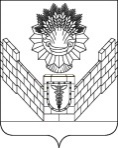 СОВЕТТБИЛИССКОГО СЕЛЬСКОГО ПОСЕЛЕНИЯТБИЛИССКОГО РАЙОНАРЕШЕНИЕот 25.03.2022                                                                       № 180ст-ца ТбилисскаяО награждении памятной медалью «За заслуги» жителей Тбилисского сельского поселения Тбилисского районаВ соответствии с Федеральным законом от 6 октября 2003 № 131-ФЗ «Об общих принципах организации местного самоуправления в Российской Федерации», решением Совета Тбилисского сельского поселения Тбилисского района от 28 сентября 2018 года № 396 «Об утверждении Положения о памятной медали «За заслуги» в Тбилисском сельском поселении Тбилисского района» руководствуясь статьей 26 Устава Тбилисского сельского поселения Тбилисского района, Совет Тбилисского сельского поселения Тбилисского района р е ш и л:В целях поощрения жителей Тбилисского сельского поселения Тбилисского района за вклад в развитие поселения, профессиональное мастерство, высокие достижения в труде, активное участие в особо-значимых мероприятиях проводимых на территории Тбилисского сельского поселения Тбилисского района и в связи с празднованием «Дня органов местного самоуправления в Российской Федерации» наградить памятной медалью «За заслуги» в Тбилисском сельском поселении Тбилисского района следующих граждан:Брагина					- депутата Совета Тбилисского сельскогоВалерия Евгеньевича			поселения Тбилисского района, IV созыва почетерехмандатному избирательному округу№1;Бучака					- председателя органа территориального Алексея Ивановича 			общественного самоуправления микрорайона						№ 9 станицы Тбилисской в период работы с 2006 года по 2014 год.	Финансовому отделу администрации Тбилисского сельского поселения Тбилисского района (Серик) в соответствии с пунктом 1.9. Положения о памятной медали «За заслуги» в Тбилисском сельском поселении Тбилисского района принятым решениям Совета Тбилисского сельского поселения Тбилисского района от 28 сентября 2018 года № 396 «Об утверждении Положения о памятной медали «За заслуги» в Тбилисском сельском поселении Тбилисского района» предусмотреть выплату денежной премии в сумме 4 000 (четыре тысячи) рублей 00 копеек каждому и произвести выплату за счет средств, предусмотренных в бюджете Тбилисского сельского поселения Тбилисского района.Отделу делопроизводства и организационно-кадровой работы администрации Тбилисского сельского поселения Тбилисского района (Воронкин):памятную медаль «За заслуги» и удостоверение к ней вручить лицам, указанным в пункте 1 настоящего решения не позднее двух месяцев со дня вступления в силу настоящего решения; опубликовать настоящее решение в сетевом издании «Информационный портал Тбилисского района» и на официальном сайте администрации Тбилисского сельского поселения Тбилисского района в информационно-телекоммуникационной сети «ИНТЕРНЕТ».Контроль за выполнением настоящего решения возложить на  постоянно-действующую комиссию Совета Тбилисского сельского поселения Тбилисского района по вопросам осуществления местного самоуправления, торговле и бытовому обслуживанию населения, мобилизационной подготовки, гражданской обороны и чрезвычайных ситуаций, пожарной безопасности  (Соболева).Решение вступает в силу со дня его официального опубликования.Председатель СоветаТбилисского сельского поселения 			Е.Б. Самойленко Глава Тбилисского сельскогопоселения Тбилисского района 			А.Н. Стойкин 